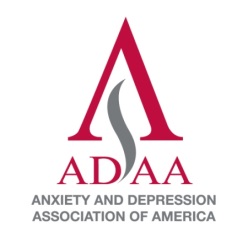 Anxiety and Depression Association of America CLINICIAN TRAINEE AWARD2016 ApplicationDeadline: December 1, 2015Submit this completed application, current CV, and letter of recommendation by e-mail: awards@adaa.org; postal service: ADAA Awards, 8701 Georgia Ave, Suite 412, Silver Spring MD 20910; or fax 240-485-1035. Questions? Contact awards@adaa.org.Please visit the ADAA website for award eligibility and selection criteria.First Name: ______________________________________________	Last Name ____________________________________________________Highest Degree(s)/Year/Institution _____________________________________________________________________________________State License (if applicable) ______________________________________________________________________________________________ADAA member yes     no	Year joined _________	 Number of prior ADAA conferences attended? _______	Current Institution or Practice ___________________________________________________________________________________________Mailing Address ___________________________________________________________________________________________________________ Phone: Work ___________________________	Cell ___________________________	E-mail________________________________________Letter of recommendation will be submitted by ________________________________________________________________________If selected to participate, I agree to the following:  I will attend the ADAA Annual Conference, March 31 – April 3, 2016 (registration fee will be awarded).  I will cover all expenses related to travel to Philadelphia, meals not included in the program or conference, and lodging.Applicant Signature________________________________________________________ Date__________________________________________Personal Statement (500 words maximum)Please describe your career goals and specifically highlight your practice interests in anxiety disorders and depression (include your theoretical orientation to practice). Address why you want to attend the Annual Conference and how this will benefit you. Explain how you plan to serve as a leader within ADAA as your career progresses. Case Report Abstract Please describe an interesting case you have encountered in your training. Include the following four categories: Case diagnosis – 350 WordsCase description – 350 WordsDiscussion – 350 WordsConclusions – 350 WordsMaintain the confidentiality of the patient or client.